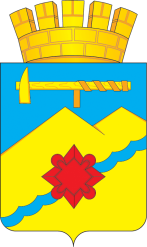 АДМИНИСТРАЦИЯ МУНИЦИПАЛЬНОГО ОБРАЗОВАНИЯГОРОД МЕДНОГОРСК ОРЕНБУРГСКОЙ ОБЛАСТИПОСТАНОВЛЕНИЕ_________________________________________________________ __О внесении изменений в постановление администрации города от 24.10.2018 № 1531-па «Об утверждении муниципальной программы «Экономическое развитие муниципального образования город Медногорск» на 2019-2024 годы Руководствуясь статьями 43, 47  Устава муниципального образования город Медногорск Оренбургской области:Внести      в  постановление     администрации  города от 24.10.2018  № 1531-па «Об утверждении муниципальной программы «Экономическое развитие муниципального образования город Медногорск» на  2019 - 2024 годы (в редакции постановления от 29.03.2019 № 321-па) следующие изменения: В приложение к постановлению согласно приложению № 1 к настоящему постановлению.  Приложение № 1 к  муниципальной программе «Экономическое развитие муниципального образования город Медногорск» на 2019-2024 годы  «Сведения о показателях (индикаторах) муниципальной программы, подпрограмм муниципальной программы и их значениях» изложить в новой редакции согласно приложению № 2 к настоящему постановлению. Приложение № 3 к  муниципальной программе «Экономическое развитие муниципального образования город Медногорск» на 2019-2024 годы  изложить в новой редакции согласно приложению № 3 к настоящему постановлению. Приложение № 4 к   муниципальной программе «Экономическое развитие муниципального образования город Медногорск» на 2019-2024 годы в Паспорт подпрограммы «Развитие и поддержка малого и среднего предпринимательства на 2019-2024 годы», раздел «Объемы бюджетных ассигнований Подпрограммы» изложить в новой редакции согласно приложению № 4 к настоящему постановлению. Контроль за исполнением настоящего постановления возложить на заместителя главы муниципального образования по финансово – экономической политике – начальника финансового отдела Никитину И.В.Постановление вступает в силу после его официального опубликования в газете  «Медногорский рабочий», подлежит размещению на официальном сайте администрации города Медногорска и в сети Интернет и распространяется на правоотношения возникшие с 13.12.2019 года.Глава города                                                                         А.В. НижегородовПриложение № 1                                                                                                                к постановлению 		     администрации города                             от 24.01.2020 № 94-паИзменения, которые вносятся в приложение к постановлению администрации города от 24.10.2018 № 1531-па 1. В паспорте программы: Абзац «Соисполнители Программы» дополнить «Комитет по управлению имуществом  города Медногорска». Абзац «Цель Программы» изложить в следующей редакции: «Создание оптимальных организационно - правовых условий для обеспечения устойчивого развития малого и среднего предпринимательства на территории муниципального образования город Медногорск за счет использования имущественного потенциала». Абзац «Задачи  Программы» дополнить «оказание имущественной поддержки малому и среднему предпринимательству на территории муниципального образования город Медногорск». Абзац «Показатели (индикаторы) Программы» дополнить «увеличение количества объектов в перечне муниципального имущества, предоставляемого на долгосрочной основе (в том числе на льготных условиях) субъектам малого и среднего предпринимательства; разработка нормативных правовых актов, регулирующих оказание имущественной поддержки субъектам малого и среднего предпринимательства и организациям, образующим инфраструктуру поддержки субъектов малого и среднего предпринимательства; размещение на официальном сайте администрации муниципального образования город Медногорск http://gorodmednogorsk.ru в сети Интернет актуализированных сведений об  объектах имущества, включенных в Перечень, в целях последующего использования такого имущества субъектами малого и среднего предпринимательства и реестра МСП – получателей имущественной поддержки». Абзац  «Объемы бюджетных ассигнований Программы»  с   разбивкой по годам  изложить в следующей редакции:«Общий объем финансирования Программы составляет 18 203,8 тыс. рублей.   2019 год – 2633,2 тыс. рублей;  2020 год – 2400,0  тыс. рублей;  2021 год-  2400,0  тыс. рублей;  2022 год-  3540,2  тыс. рублей;  2023 год-   3590,2 тыс. рублей;  2024 год – 3640,2  тыс. рублей.2.  Раздел 2 «Перечень показателей (индикаторов) муниципальной программы» изложить в новой редакции: «Цель программы  - создание оптимальных организационно – правовых условий для обеспечения устойчивого развития малого и среднего предпринимательства на территории муниципального образования город Медногорск за счет имущественного потенциала.  Для достижения цели необходимо решение следующих задач:- увеличение доли налоговых поступлений в бюджет муниципального образования город Медногорск от субъектов малого и среднего предпринимательства;- поддержка начинающих предпринимателей;- обеспечение конкурентоспособности субъектов малого и среднего предпринимательства;- оказание имущественной поддержки малому и среднему предпринимательству на территории.Приоритетными направлениями, по которым предоставляются, поддержка субъектам малого предпринимательства являются:- сельское хозяйство;- рыбоводство;- обрабатывающие производства;- строительство;- услуги населению, в том числе бытовые;- общественное питание, включая социально ориентированные пункты питания (рабочие, студенческие, диетические столовые, детские кафе);- деятельность, связанная с использованием вычислительной техники и информационных технологий;- ремесленная деятельность;- развитие спорта, туризма, физкультурно – оздоровительная деятельность;- техническое обслуживание и ремонт автотранспортных средств;- деятельность библиотек,  архивов, учреждений клубного типа;- прочая деятельность по организации отдыха и развлечений, не включенная в другие группировки. Поддержка оказывается субъектам малого и среднего  предпринимательства (юридическим лицам или индивидуальным предпринимателям), в соответствии с Федеральным законом от 24.07.2007 № 209-ФЗ «О развитии малого и среднего предпринимательства в Российской Федерации», сведения о которых содержатся в Едином реестре субъектов малого и среднего предпринимательства; зарегистрированным и осуществляющим деятельность на территории муниципального образования город Медногорск.Одной из форм поддержки субъектов МСП и организаций, образующих инфраструктуру поддержки субъектов МСП, является также имущественная поддержка, ключевые показатели которой установлены распоряжением Правительства Российской Федерации от 31.01.2017 № 147-р «О целевых моделях упрощения процедур ведения бизнеса и повышения инвестиционной и привлекательности субъектов Российской Федерации» и Соглашением о взаимодействии Правительства Оренбургской области и АО «Корпорация «МСП».Мероприятия, направленные на расширение доступа МСП к предоставляемому, в том числе на льготных условиях муниципальному имуществу, обеспечение равного доступа к получению информации об оказываемой имущественной поддержке являются задачами регионального проекта «Улучшение условий ведения предпринимательской деятельности», разработанного и утвержденного в целях реализации Национального проекта «Малое и среднее предпринимательство и поддержка индивидуальной предпринимательской инициативы».Основными принципами управления и расширения муниципальным имуществом при оказании имущественной поддержки субъектам МСП являются:- информационная открытость – размещение на официальном сайте администрации муниципального образования город Медногорск http://gorodmednogorsk.ru в сети Интернет информации об имуществе, включенном в Перечень, о правовых актах, регулирующих оказание имущественной поддержки;- равный доступ субъектов МСП к получению поддержки – соблюдение требований законодательства Российской Федерации о защите конкуренции в процессе подготовки, принятия и исполнения решений о предоставлении имущества субъектам МСП;- ежегодное дополнение Перечня новыми объектами, пригодными для предоставления субъектам МСП.Формирование Перечня, внесение изменений в Перечень осуществляются согласно постановлению администрации муниципального образования город Медногорск  от 19.10.2017 № 1927-па «Об утверждении порядка формирования, ведения, обязательного опубликования перечня муниципального имущества муниципального образования город Медногорск, свободного от прав третьих лиц (за исключением имущественных прав субъектов малого и среднего предпринимательства), предназначенного для предоставления его во владение и (или) пользование на долгосрочной основе субъектам малого и среднего предпринимательства и организациям, образующим инфраструктуру поддержки субъектов малого и среднего предпринимательства» и на основе предоставленной информации о муниципальном имуществе комитетом по управлению муниципальным имуществом администрации муниципального образования город Медногорск.Имущество, закрепленное на праве хозяйственного ведения за муниципальными унитарными предприятиями или на праве оперативного управления за муниципальными учреждениями, может быть включено в Перечень по предложению таких предприятий или учреждений и с согласования органа, уполномоченного на согласование сделки с соответствующим имуществом.Ожидаемые результаты реализации мероприятий по имущественной поддержке Подпрограммы:- увеличение либо недопущение сокращения количества муниципального имущества в перечне имущества, предназначенного для предоставления субъектам малого и среднего предпринимательства (далее – Перечень);- расширение состава имущества, включенного в Перечень;-увеличение количества имущества, предоставляемого субъектам малого и среднего предпринимательства в долгосрочное владение (пользование) на основании договоров из Перечня;- совершенствование порядка применения льготной арендной ставки при предоставлении имущества в аренду;- упрощение и повышение прозрачности процедур предоставления имущества во владение (пользование).Достижение поставленной цели позволит обеспечить благоприятный климат для предпринимательской деятельности, активное включение предпринимательских структур в решение проблем социально-экономического развития муниципального образования город Медногорск; обеспечить товарный рынок конкурентоспособной продукцией и услугами местного производства; повысить общественный статус предпринимательской деятельности и социальной ответственности субъектов малого и среднего предпринимательства муниципального образования город Медногорск».                                                          Приложение № 2                                                          к постановлению администрации города                                                          от 24.01.2020 № 94-паСведенияо показателях (индикаторах) муниципальной программы, подпрограмм муниципальной программы и их значениях                                                          Приложение № 3                                                          к постановлению администрации города                                                          от 24.01.2020 № 94-паРесурсное обеспечение реализации муниципальной программы                                                                                                                                                         (тыс. рублей)                                                                          Приложение № 4                                                                                  к постановлению                                                                                  администрации города                                                                                  № 94-па  от 24.01.2020  24.01.2020                № 94-па№ п/пНаименование показателя (индикатора)Единица измеренияЗначения целевых показателей (индикаторов)Значения целевых показателей (индикаторов)Значения целевых показателей (индикаторов)Значения целевых показателей (индикаторов)Значения целевых показателей (индикаторов)Значения целевых показателей (индикаторов)Значения целевых показателей (индикаторов)Значения целевых показателей (индикаторов)№ п/пНаименование показателя (индикатора)Единица измеренияотчетный годтекущий годочередной годочередной годочередной годочередной годочередной год№ п/пНаименование показателя (индикатора)Единица измерения2018 год2019 год2020 год2021 год2022 год2023 год2024 годПодпрограмма 1 «Развитие и поддержка малого и среднего предпринимательства на 2019-2024 годы»Подпрограмма 1 «Развитие и поддержка малого и среднего предпринимательства на 2019-2024 годы»Подпрограмма 1 «Развитие и поддержка малого и среднего предпринимательства на 2019-2024 годы»Подпрограмма 1 «Развитие и поддержка малого и среднего предпринимательства на 2019-2024 годы»Подпрограмма 1 «Развитие и поддержка малого и среднего предпринимательства на 2019-2024 годы»Подпрограмма 1 «Развитие и поддержка малого и среднего предпринимательства на 2019-2024 годы»Подпрограмма 1 «Развитие и поддержка малого и среднего предпринимательства на 2019-2024 годы»Подпрограмма 1 «Развитие и поддержка малого и среднего предпринимательства на 2019-2024 годы»Подпрограмма 1 «Развитие и поддержка малого и среднего предпринимательства на 2019-2024 годы»Подпрограмма 1 «Развитие и поддержка малого и среднего предпринимательства на 2019-2024 годы»123456789101.1Прирост количества субъектов малого и среднего предпринимательства, осуществляющих деятельность на территории муниципального образования город Медногорск % к предыдущему году100,0100,0100,01100,05100,05100,05100,061.2Прирост оборота продукции (услуг), производимой малыми (в том числе микро), средними предприятиями и индивидуальными предпринимателями% к предыдущему году101,7104,3103,6104,0104,0104,09104,051.3Прирост налоговых поступлений в бюджеты всех уровней от субъектов предпринимательства  % к предыдущему году100,0103,0100,1100,1100,1100,1100,11.4Участие в региональных экономических форумахединиц11111111.5Объем инвестиции в основной капиталмлн. рублей657,75597,86825,65928,46199,24202,17205,101.6Увеличение количества объектов в перечне муниципального имущества, предоставляемого на долгосрочной основе (в том числе на льготных условиях) субъектам малого и среднего предпринимательстваединиц--не менее1не менее1не менее1не менее1не менее11.7Разработка нормативных правовых актов, регулирующих оказание имущественной поддержки субъектам малого и среднего предпринимательства и организациям, образующим инфраструктуру поддержки субъектов малого и среднего предпринимательства(наличие порядка формирования, ведения и обязательного опубликования перечня)наличие НПА--дадададада1.8Размещение на официальном сайте администрации муниципального образования город Медногорск http://gorodmednogorsk.ru в сети Интернет актуализированных сведений об объектах имущества, включенных в Перечень, в целях последующего использования такого имущества МСП и реестра МСП – получателей имущественной поддержкиразмещено--дададададаСтатусНаименование муниципальной программы, подпрограммы муниципальной программы, основного мероприятияГлавный распорядитель бюджетных средств (ГРБС) (ответственный исполнитель, соисполнитель, участник), источники финансированияКод бюджетной классификацииКод бюджетной классификацииКод бюджетной классификацииКод бюджетной классификацииОбъем бюджетных ассигнованийОбъем бюджетных ассигнованийОбъем бюджетных ассигнованийОбъем бюджетных ассигнованийОбъем бюджетных ассигнованийОбъем бюджетных ассигнованийСтатусНаименование муниципальной программы, подпрограммы муниципальной программы, основного мероприятияГлавный распорядитель бюджетных средств (ГРБС) (ответственный исполнитель, соисполнитель, участник), источники финансированияГРБСГРБСРзПрЦСР20192020202120222023202412344568910111213Муниципальная программа«Экономическое развитие муниципального образования город Медногорск» на 2019-2024 годывсего, в том числе:xxx11000000002633,22400,02400,03540,23590,23640,2Муниципальная программа«Экономическое развитие муниципального образования город Медногорск» на 2019-2024 годыместный бюджетxxx11000000002633,22400,02400,03540,23590,23640,2Муниципальная программа«Экономическое развитие муниципального образования город Медногорск» на 2019-2024 годыобластной бюджетxxx1100000000-----Подпрограмма 1«Развитие и поддержка малого и среднего предпринимательства на 2019- 2024 годы»всегоX хX хX х-----Подпрограмма 1«Развитие и поддержка малого и среднего предпринимательства на 2019- 2024 годы»всегоX хX хX х111000000050,200450,2500,2550,2Основное мероприятие 1.1«Обеспечение реализации мероприятий по развитию и поддержке малого и среднего предпринимательствавсего01004120412111010000034,880035,035,035,0Мероприятие 1.1.1Организация проведения публичных мероприятий по вопросам предпринимательства: семинаров, совещаний, круглых столов, конкурсов, горячих линийМестный бюджет01004120412------Мероприятие 1.1.1Организация проведения публичных мероприятий по вопросам предпринимательства: семинаров, совещаний, круглых столов, конкурсов, горячих линийМестный бюджет01004120412111010003034,880030,030,030,0Мероприятие 1.1.2Компенсация части затрат, потраченных субъектами МСП на участие в выставках и ярмаркахМестный бюджет0100412041211101000600005,05,05,0Основное мероприятие 1.2Проведение мероприятий, направленных на обеспечение благоприятного инвестиционного климата муниципального образования Всего01004120412111020000015,3200405,0455,0505,0Мероприятие 1.2.1Экспертное заключение по определению среднерыночной стоимости 1 кв.м. общей площади жилья по МО г.Медногорск на первичном и вторичном рынкеМестный бюджет0100412041211102000504,32005,05,05,0Мероприятие 1.2.2Презентация перспективных инвестиционных проектовМестный бюджет01004120412111020006011,000400,0450,0500,0Основное мероприятие 1.3Возмещение части затрат субъектов малого и среднего предпринимательства, связанных с уплатой лизинговых платежей и (или) первого взноса (аванса) по договору (договорам) лизинга, заключенному (заключенным) с российской лизинговой организацией в целях создания и (или) развития либо модернизации производства товаров (работ, услуг)Местный бюджетОбластнойбюджет01004120412111030000000010,210,210,2Мероприятие 1.3.1Государственная поддержка малого и среднего предпринимательства, включая крестьянские (фермерские) хозяйства, а также реализация мероприятий по поддержке молодежного предпринимательства»Местный бюджетОбластнойбюджет0100412041211103L527000010,210,210,2Подпрограмма 2«Развитие торговли в городе Медногорске на 2019-2024 годы»Всегоxxx11200000000005,05,05,0Основное мероприятие 2.1«Обеспечение реализации мероприятий по развитию торговли»Всего0100412041211201000000005,05,05,0Мероприятие 2.1.1Мониторинг качества, безопасности пищевых продуктов на потребительском рынкеМестный бюджет0100412041211201000100005,05,05,0Подпрограмма 3Повышение эффективности муниципального управления в муниципальном образовании город Медногорск  на 2019-2024 годы»Всегоxxx11300000002583,02400,02400,03085,03085,03085,0Основное мероприятие 3.1«Обеспечение реализации мероприятий, направленных на повышение эффективности муниципального управления»Всего0100412041211301000002583,02400,02400,03085,03085,03085,0Мероприятие 3.1.1Обеспечение деятельности МАУ «МФЦ» по предоставлению государственных и муниципальных услугМестный бюджет0100412041211301000102583,02400,02400,03085,03085,03085,0Объемы бюджетных ассигнований ПодпрограммыОбъемы бюджетных ассигнований Подпрограммыобщий объем финансирования подпрограммы составляет 1 500,8 тыс. рублей. 2019 год – 50,2 тыс. руб.; 2020 год – 0  тыс. руб.; 2021 год-   0  тыс. руб.; 2022 год-   450,2  тыс. руб.; 2023 год-   500,2 тыс. руб.; 2024 год – 500,2  тыс. руб. общий объем финансирования подпрограммы составляет 1 500,8 тыс. рублей. 2019 год – 50,2 тыс. руб.; 2020 год – 0  тыс. руб.; 2021 год-   0  тыс. руб.; 2022 год-   450,2  тыс. руб.; 2023 год-   500,2 тыс. руб.; 2024 год – 500,2  тыс. руб. 